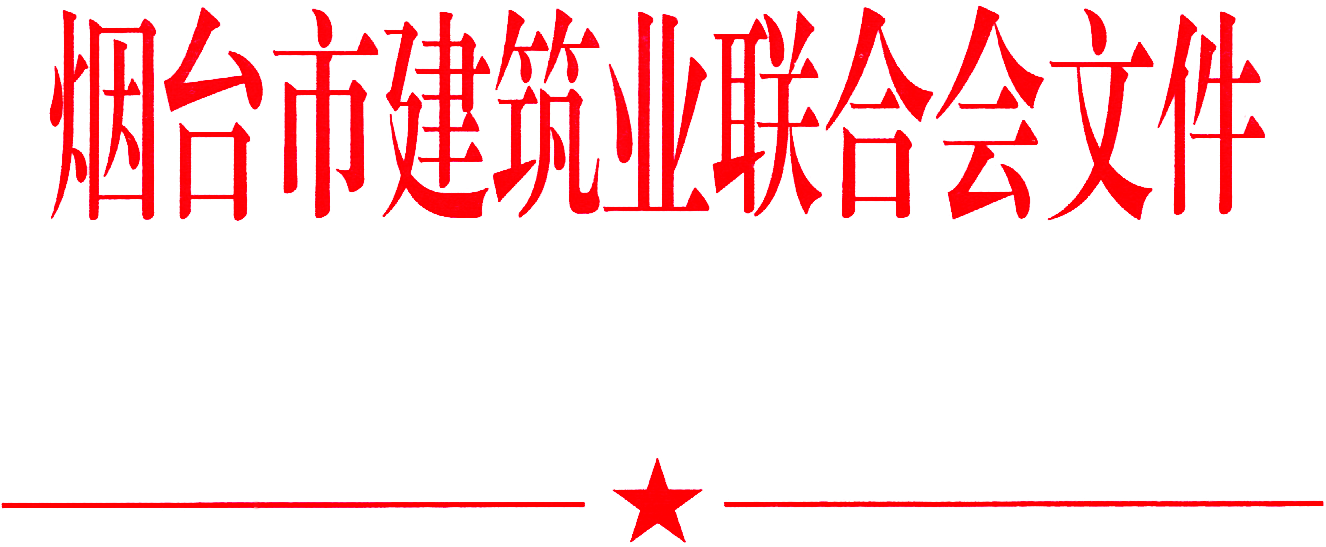 烟建联【2019】14号关于召开烟台市建筑业联合会六届五次理事会议的通知各理事单位、有关单位：根据联合会《章程》有关规定，经会长提议，决定2019年7月22日召开六届五次理事会研究换届有关事项。现将有关事项通知如下：一、会议内容1. 表决通过选举委员会和选举监督委员会成员人选，成立选举委员会和选举监督委员会。2. 确定换届时间3. 审议并通过选举办法（草案）4. 审议并通过候选人提名5. 审议并通过关于修改《章程》的说明6. 审议并通过《烟台市建筑业联合会会员管理办法》（草案）7. 审议并通过《烟台市建筑业联合会会费收取及使用管理办法》（修正案）8. 审议并通过《烟台市建筑业联合会会员自律公约》二、会议时间、地点会议时间：2019年7月22日上午9:00-11:30会议地点：德信•恒隆国际酒店27楼会议室（烟台市芝罘区只楚路38号）三、参会人员1. 烟台市建筑业联合会第六届理事单位2. 烟台市建筑业联合会第六届监事单位3. 第七届联合会选举委员会和选举监督委员会成员候选人注：如单位负责人因故无法出席会议，可指派委托人参会进行表决。四、其它事项请各参会单位填写参会回执（附件1）以电子版的形式于7月17日前发送至联合会秘书处。五、联系方式联 系 人：孙连军、张倩倩联系电话：0535-6905983电子邮箱：ytcia01@163.com附件：1. 第六届理事、监事名单2. 第七届理事、常务理事、会长、副会长、秘书长、监事候选人名单       3. 第七届选举委员会和选举监督委员会成员候选人名单     4. 参会回执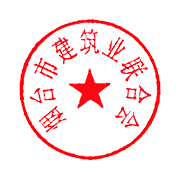 烟台市建筑业联合会2019年7月12日附件1：烟台市建筑业联合会第六届理事会理事名单（共70人）芝罘区：（7人） 王九恒     山东德信建设集团股份有限公司总经理             季道全     山东建锟建设集团有限公司总经理                    孙承国     烟台万泰建筑工程有限公司经理                   管延松     烟台广源集团有限公司总经理                        杨德福     烟台市德福建筑工程有限公司总经理                  吕从彬     烟台市信达建筑安装工程有限公司总经理           华金友     烟台市渤海建筑工程有限公司经理                 莱山区：（4人） 宋  勇     烟台飞龙集团有限公司总经理           张海涛     烟台市清泉建筑建材有限公司董事长程广力     烟台市黄海建筑工程有限公司董事长               刘逢倜     烟台金桥建筑开发有限公司董事长                    开发区：（5人）丁兆鹏     烟台开发区双鹏建筑装饰有限公司总经理              田学龙     烟台宏源建设工程有限公司董事长                    刘  伟     烟台开发区金桥建筑安装有限公司总经理              李广思     烟台市红旗置业有限公司总经理                   秦文英     烟台市惠安建筑工程有限责任公司副经理           福山区：（4人）  吕其昊     烟台德润建筑有限公司经理                       蔡锋先     烟台雨鑫建筑安装工程有限公司经理               鲍强之     烟台海源建筑工程有限公司经理                   杨永松     烟台福松置业开发有限公司经理                   牟平区：（6人） 曲维诚     烟台市霖诚建筑工程有限公司董事长                  董震舰     烟台市第二安装工程公司经理                        王可岳     烟台市东城建筑安装工程有限公司经理                张树忠     烟台市东方建筑安装装饰工程公司总经理              许昭波     烟台海德建筑工程机械有限公司总经理                王中一     烟台市牟平区大窑建筑安装有限公司总经理         莱州市：（6人）顾松林     莱州市建设集团有限公司书记                     周忠昌     山东中昌开发建设集团有限公司董事长             吴树良     莱州市西由建筑安装有限公司副总经理               杜德萍     山东建发有限公司董事长                         杨占军     莱州市合众建筑有限公司副总经理                   满高波     山东华峰建筑装饰工程有限公司总经理             龙口市：（9人）焦元涛     龙口市新嘉建筑工程公司经理                        邵云飞     山东正仁集团有限公司经理                          王天杰     山东中粮建设集团公司经理                          邢世强     山东中允建设有限公司总经理                     曲学荣     山东义泰建设工程有限公司总经理                    马永晖     龙口市华龙建安工程有限公司经理                    宋焕毅     龙口市众力市政工程有限公司董事长                    刘克绪     龙口市顺达建筑安装有限公司经理                    隋信品     龙口市南山建筑安装公司总经理                   蓬莱市：（3人） 王有辉     山东开元建筑科技有限公司总经理                 王国平     山东浩源建筑工程有限公司总经理                孙建业     蓬莱市庆业建筑工程有限公司总经理               招远市：（3人）孙宝其     山东金都建筑集团有限公司经理                      李生成     招远市北关西建筑工程公司经理                      李进东     招远市梦芝建筑工程公司经理                     栖霞市：（3人）吕仁芳     栖霞市泰和建筑工程有限公司总经理               林文海     栖霞市安泰建设发展有限公司总经理                  林学友    栖霞市市政通达建筑安装装饰有限责任公司总经理   莱阳市：（5人） 万忠斌     莱阳市建业建筑工程有限责任公司经理                杨旭强     莱阳市盛隆有限责任公司经理                        杜广才     莱阳市盛大建筑有限公司经理                     王  波     莱阳市嘉安建设工程有限责任公司经理            宫玉庆     莱阳鲁花建筑开发有限公司总经理                 海阳市：（4人）李孝敏     海阳市民主建筑公司总经理                       李永光     海阳市大闫家建筑有限公司总经理                 李维吉     海阳市鑫源建筑工程有限公司总经理                          孙同库     海阳市永盛建筑有限公司总经理                   长岛县：（1人）王志通     长岛县宏泰建安有限责任公司经理                    市  直：（10人）                   唐  波     烟建集团有限公司董事长                         吕清波     桦林建设集团有限公司总经理                 刘治波     烟台国际经济技术合作有限公司董事长                宫学才     烟台市学才建筑工程有限公司董事长                  李振伟     烟台冰轮股份有限公司经理                          孙同新     烟台中交航务工程公司总经理                        张丛义     烟台市鑫和建筑装饰有限公司董事长                  刘炳川     烟台市建盛实业有限公司董事长                    李  颖     山东中宏路桥建设有限公司总经理                 邵永利     烟台鑫仕铭律师事务所业务三部主任                           烟台市建筑业联合会第六届监事会监事名单（共7人）监事长：（1人）牛玉堂     烟台天成建筑装饰工程有限公司总经理            监  事：（6人）梁  平     山东蓬建建工集团有限公司总经理                 纪海亭     烟台市海兴建筑装饰有限公司总经理               郑克勤     烟台市飞鸿建筑工程有限公司董事长                 钱如贵     山东世源建筑集团有限公司总经理                 潘春湖     山东兴盛建设集团有限公司董事长                 王展锋     烟台金海建工有限公司经理  附件2：烟台市建筑业联合会第七届理事会理事候选人名单（55名）市直（9人）唐  波  烟建集团有限公司董事长吕清波  桦林建设集团有限公司总经理邢新强  烟台市城新建筑开发有限公司总经理  刘炳川  烟台市建盛实业有限公司董事长  张丛义  烟台市鑫和建筑装饰有限公司董事长  吴炜骏  山东中宏路桥建设有限公司经理  胡  勇  烟台国际经济技术合作集团有限公司副总经理  孙同新  山东中交航务工程有限公司总经理郑克勤  山东飞鸿建设集团有限公司董事长芝罘区（10人）王九恒  山东德信建设集团股份有限公司董事长华金友    烟台市渤海建筑工程有限公司执行董事兼总经理季道山  山东建锟建设集团有限公司总经理孙承国  烟台万泰建筑工程有限公司总经理管延松  山东广源集团有限公司董事长杨泗军  山东创元建设集团有限公司董事长安邦佐  烟台德庆建筑装饰有限公司董事长杨  林  烟台市德福建筑工程有限公司总经理吕从彬  烟台市信达建筑安装工程有限公司总经理潘  涛  烟台惠成实业有限公司总经理莱山区（6人）宋  勇  烟台飞龙集团有限公司董事长张海涛  烟台市清泉建筑建材有限公司董事长程广力  烟台市黄海建筑工程有限公司董事长姜松春  烟台市万光建筑有限公司董事长宋宪义  烟台龙门建筑有限公司董事长刘逢倜  烟台金桥建筑开发有限公司董事长开发区（5人）纪学浩  烟台宏源建设工程有限公司董事长李广思  烟台市红旗置业有限公司总经理李朋波  烟台开发区金桥建筑安装有限责任公司总经理陈  兵  烟台市惠安建筑工程有限责任公司总工程师丁兆鹏  烟台双鹏建筑工程有限公司总经理福山区（4人）王永刚  山东浩恒建筑工程有限公司经理孙科洋  烟台上元建筑安装工程有限公司经理宋全忠  烟台市福山区东华建筑安装有限公司经理杨政权  烟台福松置业开发有限公司总经理牟平区（3人）曲  浩  烟台霖诚建筑工程有限公司总经理董震舰  烟台市第二安装工程有限责任公司法人王  福  烟台市东城建筑安装工程有限公司总经理莱州市（3人）周忠昌  山东中昌开发建设集团有限公司董事长顾松林  莱州建设集团有限公司党委书记张忠岩  莱州市西由建筑安装有限公司董事长龙口市（1人）孙振义  山东义泰建设工程有限公司董事长蓬莱市（2人）王有辉  山东开元建筑科技有限公司总经理梁  平  山东蓬建建工集团有限公司董事长招远市（3人）孙宝其  山东金都建筑集团有限公司总经理吕秀通  招远市鼎立建筑工程公司董事长李朝阳  招远市建筑安装有限公司总经理栖霞市（3人）黄维勇  烟台金弘建筑安装有限公司总经理邹凤勇  烟台市英炜建筑安装工程有限公司总经理林长青  栖霞市安泰建设发展有限公司总经理莱阳市（3人）王  波  山东嘉安建设集团有限公司总经理万忠斌  莱阳建业建筑集团有限责任公司董事长杨旭强  莱阳盛隆建筑工程有限公司经理海阳市（3人）孙同库  海阳市永盛建筑有限公司董事长李孝敏  海阳市民主建筑公司总经理李永光  海阳市大闫家建筑有限公司总经理烟台市建筑业联合会第七届常务理事会常务理事候选人名单（24名）市直（7人）唐  波  烟建集团有限公司董事长吕清波  桦林建设集团有限公司总经理  邢新强  烟台市城新建筑开发有限公司董事长  吴炜骏  山东中宏路桥建设有限公司经理   孙同新  山东中交航务工程有限公司总经理李振伟  冰轮环境技术股份有限公司副总经理郑克勤  山东飞鸿建设集团有限公司董事长芝罘区（4人）王九恒  山东德信建设集团股份有限公司董事长季道山  山东建锟建设集团有限公司总经理管延松  山东广源集团有限公司董事长杨泗军  山东创元建设集团有限公司董事长莱山区（3人）宋  勇  烟台飞龙集团有限公司董事长张海涛  烟台市清泉建筑建材有限公司董事长程广力  烟台市黄海建筑工程有限公司董事长开发区（3人）纪学浩  烟台宏源建设工程有限公司董事长李广思  烟台市红旗置业有限公司总经理李朋波  烟台开发区金桥建筑安装有限责任公司总经理福山区（1人）杨政权  烟台福松置业开发有限公司总经理牟平区（1人）曲  浩  烟台霖诚建筑工程有限公司总经理莱州市（1人）顾松林  莱州建设集团有限公司党委书记龙口市（1人）孙振义  山东义泰建设工程有限公司董事长蓬莱市（1人）梁  平  山东蓬建建工集团有限公司董事长招远市（1人）孙宝其  山东金都建筑集团有限公司总经理栖霞市（1人）林长青  栖霞市安泰建设发展有限公司总经理莱阳市（1人）万忠斌  莱阳建业建筑集团有限责任公司董事长海阳市（1人）孙同库  海阳市永盛建筑有限公司董事长烟台市建筑业联合会第七届理事会会长、副会长、秘书长和监事候选人名单（18人）一、会长（1人等额）唐  波  烟建集团有限公司董事长、第六届理事会会长兼法人二、副会长（10人差额一人）王九恒  山东德信建设集团股份有限公司董事长第六届理事会副会长管延松  山东广源集团有限公司董事长第六届理事会副会长宋  勇  烟台飞龙集团有限公司董事长第六届理事会副会长张海涛  烟台市清泉建筑建材有限公司董事长第六届理事会副会长程广力  烟台市黄海建筑工程有限公司董事长第六届理事会副会长李广思   烟台市红旗置业有限公司总经理第六届理事会副会长吕清波   桦林建设集团有限公司总经理第六届理事会副会长     郑克勤   山东飞鸿建设集团有限公司董事长第六届监事杨泗军   山东创元建设集团有限公司董事长吴炜骏  山东中宏路桥建设有限公司经理第六届理事会副会长二、秘书长:（1人等额）   王利民  烟建集团有限公司三、监事会：（6人差额一人）牛玉堂  烟台天成建筑装饰工程有限公司董事长第六届监事长初建荣  山东兴盛建设集团有限公司总经理第六届监事王国蓬  山东世源建筑集团有限公司总经理第六届监事邵永利	  烟台鑫仕铭律师事务所业务三部主任第六届常务理事孙树政  烟台立丰市政工程有限公司总经理刘建永  山东昆嵛路桥工程有限公司总经理附件3：选举委员会成员拟推荐名单付培锦   山东新世纪工程项目管理咨询有限公司  董事长宋  霖   烟台市工程建设第一监理有限公司	      总经理王若黎   烟台圣凯建设工程咨询有限公司     副总经理	   选举监督委员会成员拟推荐名单李和利     三山建设发展有限公司		         董事长柳建忠     烟台奥斯勃建筑工程有限公司      董事长胡圣来     山东泰鸿置业有限公司            总经理  附件4：参会回执表单位名称：参会人员职务联系方式备注